!! WANTED !!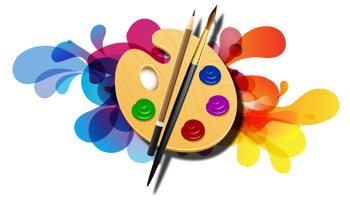 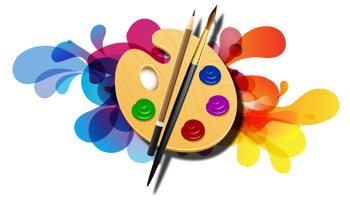 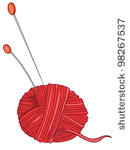 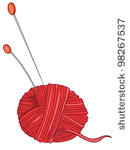 CHRISTMAS GIFT BAZAARVENDORS We support our localsDo you make something that’s crafty or unique that you would like to sell?Do you have a small business and want 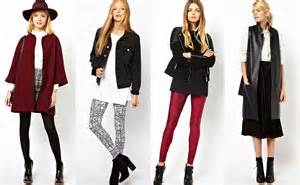 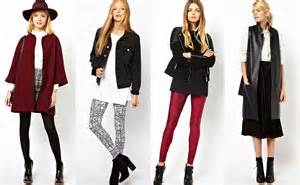 to sell your product?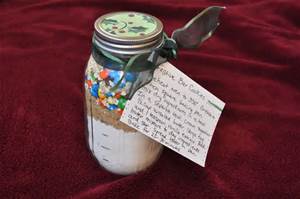 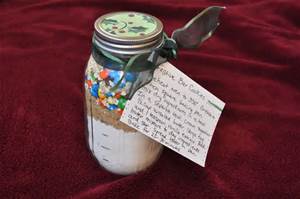  Join in on the fun  December 2nd11 – 3Reserve your space$20.00 and a raffle item of your choice  Call Janice 472-9404 or Peggy 472-2705	                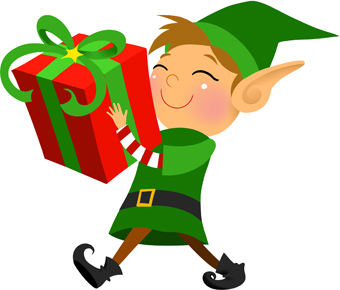 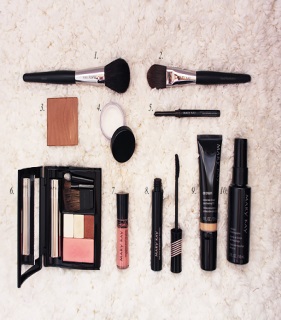 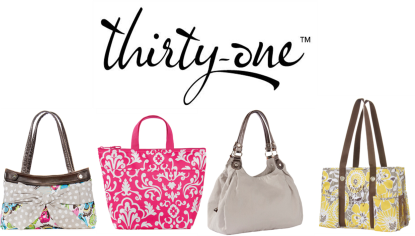                                     So many gifts to choose  from !